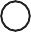 NEW DISTRIBUTOR QUESTIONNAIREForm No:  	Date:  	Country :  	Company name :  			 Foundation year : 	Ownership :  	Central office address :   	Street :  	City :  	Zip code :  	Phone :  	 Website :  	 Fax :  	 Email :  	 Other regional offices & service centers :  	   Banking references :  	 Organization (Attached company profile) : 		Industry :  	 Organization Chart : 	Number of Employees :  	How many sales reps does your company employ? (Direct or through sub-distributors) :How many service engineers does your company employ? Supply details of the service support your company can provide? :Market segment size and your position in the market segment :What manufacturers do you currently carry on an exclusive basis?What are your company total sales in US$/Euro for the last three years?Description of your marketing activitiesAnalysis of competition in your country(Total sales by competitors, market share, your purchase target for the next three years)Page 1/3No. of service engineers :Are these your direct employees ?If not, do you sub-contract to a local service company :If not, indicate how you plan to provide service support :Have your engineers been trainedIf yes, please provide details:Where are the engineers located :Any other relevant information :Operating profit for 20XX :  			  Increase in sales due to export expansion :  				  Increase in local market sales :  	 		 Increase in sales due to higher prices :  	 		  Reduction in procurement costs :  					 Reduction in personnel expenses :  	 	  Reduction in other costs :  	    Improved production efficiency* :  	   Initiation/expansion of production of high value-added products :  				 Increase in sales due to exchange rate fluctuation :  	 	  Decrease in sales due to sluggish exports :  					 Decrease in local market sales :  	  	  Reduction in sales due to higher prices :  				 Reduction in sales due to exchange rate fluctuations :  	 		 Increase in personnel expenses :  	 	 Hike in interest rates :  	 	 Insufficient price transfer :  	 	  Increase in fuel costs and utilities (electricity, gas, etc.) :  	   What is the percentage of export sales out of total sales for your local company? :  			 Page 2/3Strengthen r&d capabilities :  		 Expand facilities :  	 Enhance added value of products :  			 Reduce Price :  			 Launch new products or models :  		 Bolster sales and marketing capabilities(including acquisition of customers in new fields and expansion of the sales network) :Enhance after-sales service :  		 Improve efficiency of logistics :  		  Focus and concentrate on existing products/operations :  			 Other :  	What is the most appropriate direction for your company’s business development over the next one to two years :What standards does your company use when you produce your company’s main products? select its affects :In-house standards which are stricter than any other standards :                                                                                  International Standard :  	  European Standard :  	  Japan Industrial Standard :  	U.S. Standard :  	 Local Standard :  		Page 3/3